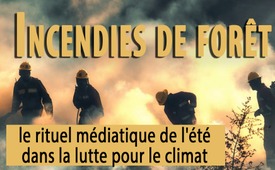 Incendies de forêt – le rituel médiatique de l'été dans la lutte pour le climat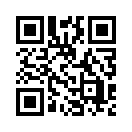 « La chaleur extrême qui règne dans une grande partie de l'Europe favorise de violents incendies de forêt ». « Le changement climatique se fait de plus en plus sentir », titre le mainstream. Mais au lieu de dévoiler les véritables causes des incendies de forêt, ceux-ci sont exploités pour continuer à alimenter - au sens propre du terme - la « chanson des catastrophes climatiques ».En Grèce, à Rhodes, les forêts brûlent 
Feu de forêt à La Palma : plus de 4 000 personnes évacuées 
Incendies de forêt en Europe : où les vacanciers doivent-ils être particulièrement vigilants ?
Tous les ans, on peut presque régler l'horloge, les mêmes informations se succèdent dans les médias. L'une d'entre elles concerne les incendies de forêt. Lorsqu'il n'a pas plu depuis longtemps, cela favorise les incendies de forêt, disent les médias. Le réflexe est de sortir le changement climatique de la boîte. Mais ce n'est que partiellement la cause. 
Les incendies de forêt sont presque toujours dus à l'homme, soit intentionnellement, soit par négligence. C'est ce que confirme le professeur Michael Müller de la faculté des sciences de l'environnement qui, actif dans l'enseignement et la recherche, s'occupe de l'apparition des incendies de forêt. Selon lui, les incendies de forêt sont presque toujours causés par l'homme.
Jörg Kachelmann se défend également auprès du « Spiegel » contre un mythe récurrent : « Prenez également note du fait que la chaleur ne produit pas des incendies de forêt. Il faut 250 à 300 degrés pour que la végétation s’enflamme. Tous les incendies de forêt qui se produisent ces jours-ci sont le résultat soit d'une négligence, soit d'un acte intentionnel.
En Allemagne, le problème des incendies de forêt dévastateurs de Jüterbog dans le Brandebourg ou de Lübtheen dans le Mecklembourg venait du fait que ces terrains avaient servi à l'entraînement militaire pendant des décennies. Le sol est contaminé par des munitions, les travaux d'extinction sont dangereux et peuvent être mortels. Les pompiers ne peuvent y combattre le feu qu'à partir de ruelles dégagées, ce qui ne peut être efficace. On y laisse donc le feu faire son œuvre tant que personne n'est en danger. 
Le professeur Michael Müller a confirmé qu'en 2018/19 déjà, tous les grands incendies de forêt s'étaient déclarés sur des surfaces contaminées par des munitions et, par conséquent, ne pouvaient être combattus directement. Ce n'était donc pas le changement climatique qui était en cause, mais la contamination du sol par les munitions. Le fait que les forêts du Brandebourg, du Mecklembourg, de Thuringe et du Harz soient caractérisées par de nombreuses monocultures de conifères complique encore l'extinction des incendies. Leurs aiguilles brûlent particulièrement bien en cas d'incendie et le feu se propage. 
L'interdiction de déblayer le bois mort, dictée par l'idéologie, a également des conséquences catastrophiques. Le bois mort qui n'est pas enlevé brûle comme de l'amadou en période de sécheresse et est notamment responsable des dégâts dévastateurs dans le parc national de la Suisse saxonne et dans le parc national du Harz, autour du Brocken. L'administration du parc national, suivant l'idéologie verte, a émis la maxime « laisser la nature être la nature » et empêche ainsi presque tous les travaux d'entretien des forêts dans le parc national.
Aux États-Unis, au Colorado, on a également identifié d'autres causes pour les incendies dévastateurs. Des terrains à bâtir y ont été autorisés à côté de terres inflammables et des maisons ont été construites avec des matériaux inflammables.
Au lieu de dévoiler sérieusement les véritables causes et de les éliminer, on exploité les in-cendies de forêt pour continuer à alimenter – au sens propre du terme – la « chanson des catastrophes climatiques ».de pi. ah. rw.Sources:Cause des incendies criminels 
https://tu-dresden.de/tu-dresden/newsportal/news/waldbraende-werden-fast-immer-durch-menschen-verursacht
https://www.feuerwehr-ub.de/normen-recht-wissen/fachartikel/brandstiftung-ist-haeufigste-waldbrand-ursache/
https://www.derwesten.de/panorama/vermischtes/wetter-news-joerg-kachelmann-ard-vorhersage-hitze-deutschland-ventilator-braende-id235931281.html
https://archiv.klimanachrichten.de/deutschland-waldbraende-und-klimawandel-2019
Bois mort en cause
https://eike-klima-energie.eu/2022/08/05/menschgemachter-klimawandel-oder-menschgemachte-waldbraende/
https://vera-lengsfeld.de/2022/08/01/die-rolle-des-politisch-gewollten-totholzes-bei-den-aktuellen-waldbraenden/
Ce que les médias ne disent pas :
https://eike-klima-energie.eu/2023/06/17/was-die-medien-verschweigen-ueber-wald-und-buschbraende/
https://eike-klima-energie.eu/2023/06/16/das-sommer-ritual/
Les gros titres dans les médias :
https://www.thueringer-allgemeine.de/leben/vermischtes/waldbraende-europa-urlaub-hitze-griechenland-spanien-italien-id238986043.html
Mitteldeutsche Zeitung du 24.7.23
https://www.merkur.de/welt/waldbrand-auf-la-palma-mehr-als-4000-menschen-evakuiert-zr-92404378.htmlCela pourrait aussi vous intéresser:#ChangementClimatique - Les mensonges à propos du climat - www.kla.tv/ChangementClimatique

#CommentairesMediatiques - Commentaires médiatiques - www.kla.tv/CommentairesMediatiques

#Medias-fr - Médias - www.kla.tv/Medias-fr

#Environnement - www.kla.tv/EnvironnementKla.TV – Des nouvelles alternatives... libres – indépendantes – non censurées...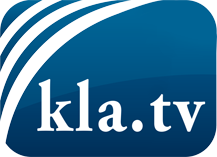 ce que les médias ne devraient pas dissimuler...peu entendu, du peuple pour le peuple...des informations régulières sur www.kla.tv/frÇa vaut la peine de rester avec nous! Vous pouvez vous abonner gratuitement à notre newsletter: www.kla.tv/abo-frAvis de sécurité:Les contre voix sont malheureusement de plus en plus censurées et réprimées. Tant que nous ne nous orientons pas en fonction des intérêts et des idéologies de la système presse, nous devons toujours nous attendre à ce que des prétextes soient recherchés pour bloquer ou supprimer Kla.TV.Alors mettez-vous dès aujourd’hui en réseau en dehors d’internet!
Cliquez ici: www.kla.tv/vernetzung&lang=frLicence:    Licence Creative Commons avec attribution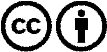 Il est permis de diffuser et d’utiliser notre matériel avec l’attribution! Toutefois, le matériel ne peut pas être utilisé hors contexte.
Cependant pour les institutions financées avec la redevance audio-visuelle, ceci n’est autorisé qu’avec notre accord. Des infractions peuvent entraîner des poursuites.